Title: Embracing Innovative Technologies in Drug Development, Manufacture and DiscoveryName: Augustine WilliamAffiliation: Department of Orthodontics, Oklahoma University, USACo-authors if any Abstract (up to 300 words)Pharmaceutical Technology is the authoritative source of peer-reviewed research and expert analyses for scientists, engineers, and managers engaged in process development, manufacturing, formulation and drug delivery, API synthesis, analytical technology and testing, packaging, IT, outsourcing, and regulatory affairs. Pharmaceutical Technology is the authoritative source of peer-reviewed research and expert analyses for scientists, engineers, and managers engaged in process development, manufacturing, formulation and drug delivery, API synthesis, analytical technology and testing, packaging, IT, outsourcing, and regulatory affairs.Pharmaceutical Technology is the authoritative source of peer-reviewed research and expert analyses for scientists, engineers, and managers engaged in process development, manufacturing, formulation and drug delivery, API synthesis, analytical technology and testing, packaging, IT, outsourcing, and regulatory affairs. Pharmaceutical Technology is the authoritative source of peer-reviewed research and expert analyses for scientists, engineers, and managers engaged in process development, manufacturing, formulation and drug delivery, API synthesis, analytical technology and testing, packaging, IT, outsourcing, and regulatory affairs.Biography (up to 150 words)Dennis Kent has completed his/her PhD at the age of 25 years from Oklahoma University, USA. He/she is the director/professor of Columbia University, USA. He / She has over 100 publications that have been cited over 200 times, and his/her publication H-index is 20 and has been serving as an editorial board member of many reputed Journals.Email ID: aus.william@outlook.comPresenter Name: Dennis KentType of Presentation: Oral / Poster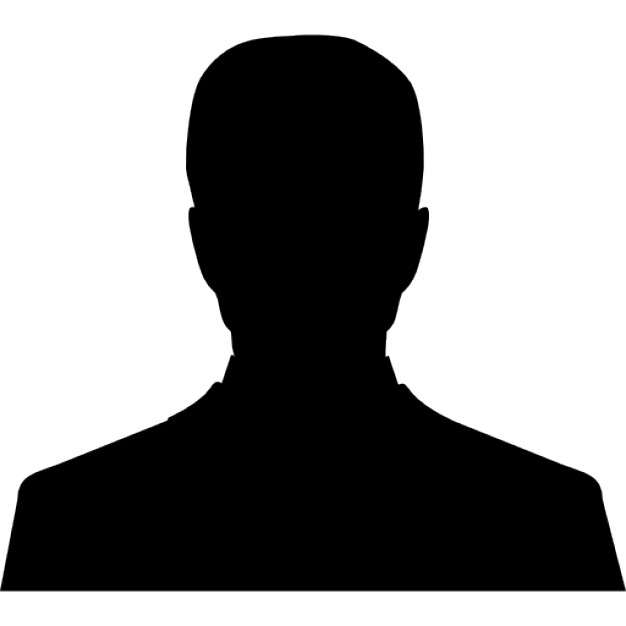 Contact Number: +1 201-877-9344